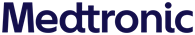 Formulário de Confirmação do ClienteRecall de Dispositivo Médico UrgenteViolação da Barreira Estéril da Bolsa com Respirador nas Suturas Não-Absorvíveis Consulte o Anexo A: Identificação do Produto Afetado para obter os detalhes do produtoNome da Conta: ___________________________________________________________Número da Conta: _________________________________________________________Endereço: _________________________________________________________________Cidade, Estado, Código Postal: ___________________________________________________________Somente para o preenchimento dos Clientes Medtronic - Preencha todos os campos abaixo e devolva todas as páginas imediatamente, mesmo que não tenha nenhum produto para devolver. Ao assinar este formulário, eu confirmo que li a Carta de Notificação do Recall de Dispositivo Médico Urgente, datada de Dezembro de 2022, enviada pela Medtronic sobre as suturas não-absorvíveis listadas no Anexo A e que tomei a medida apropriada.Preencha e assine o formulário conforme indicado abaixo e envie-o por e-mail para rs.gmbfcamitg@medtronic.com.Nome do Cliente (Impresso): 		Data: 	(Nome, Sobrenome)Cargo do Cliente (Impresso): 	Assinatura do Cliente (Tinta): 	Telefone: 	
E-mail: 	Nome da Conta: ___________________________________________________________Número da Conta: _________________________________________________________Endereço: _________________________________________________________________Cidade, Estado, Código Postal: ___________________________________________________________Preencha abaixo a quantidade do produto que você possui em seu estoque existente e que será devolvida. Instruções para Devolução:Identifique e coloque em quarentena todas as suturas não-absorvíveis afetadas não utilizadas e não vencidas conforme listadas no Apêndice A. Nota: O destinatário pode continuar recebendo os lembretes deste aviso até uma resposta ser recebida. Anexo A:IDENTIFICAÇÃO DO PRODUTO AFETADOLocalize as informações do produto nas etiquetas do produto em seu inventário (ver exemplo no diagrama A) e compare com as informações dos produtos afetados na tabela aplicável – organizada em ordem alfabética pelo nome do produto.Diagrama A: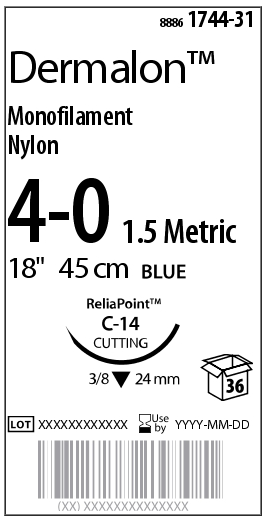 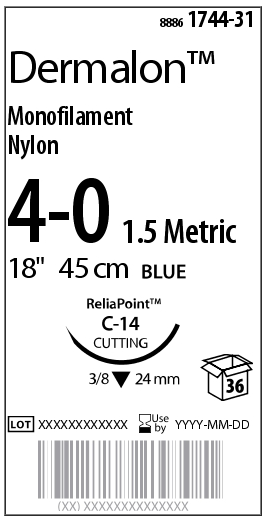 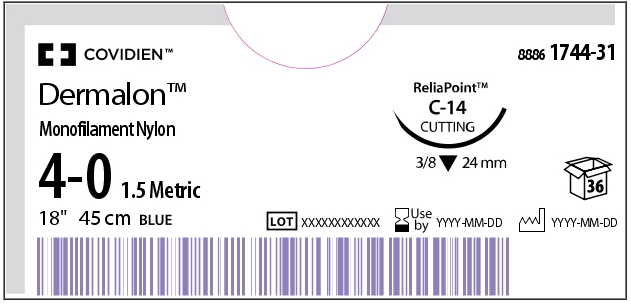 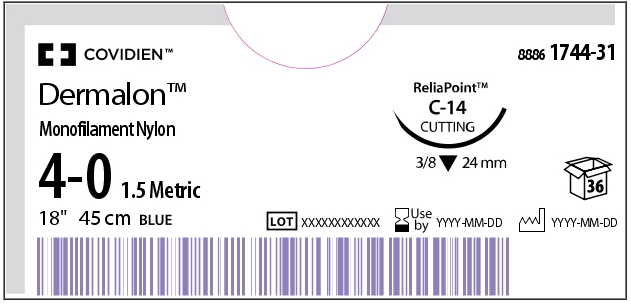 Nome do ProdutoNome do ProdutoSutura de Nylon Monofilamento Dermalon™Sutura de Nylon Monofilamento Monosof™Sutura de Nylon MonofilamentoSutura de Polibutester Monofilamento Novafil™Sutura de Seda Trançada Revestida Sofsilk™ Sutura de Nylon Trançada Surgilon™Sutura de Poliéster Trançada Não-Revestida Surgidac™Sutura de Polipropileno Monofilamento Surgipro™Sutura de Polipropileno Monofilamento Surgipro™ IISutura de Poliéster Trançada Revestida Ti-Cron™Embalagens de Sutura PersonalizadasNúmero do ProdutoNúmero do LoteQtde em mãos para devolução (unidades)Nº RGA (Entre em contato conosco para obter o Nº)rs.covidienfeedbackcustomerservice@medtronic.com